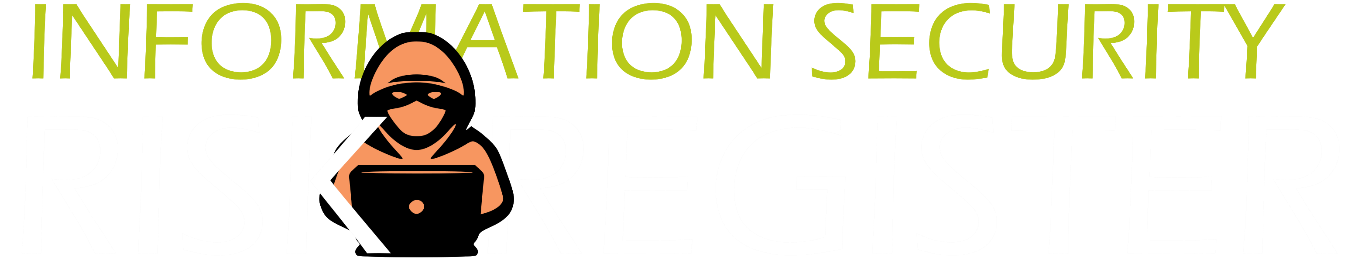 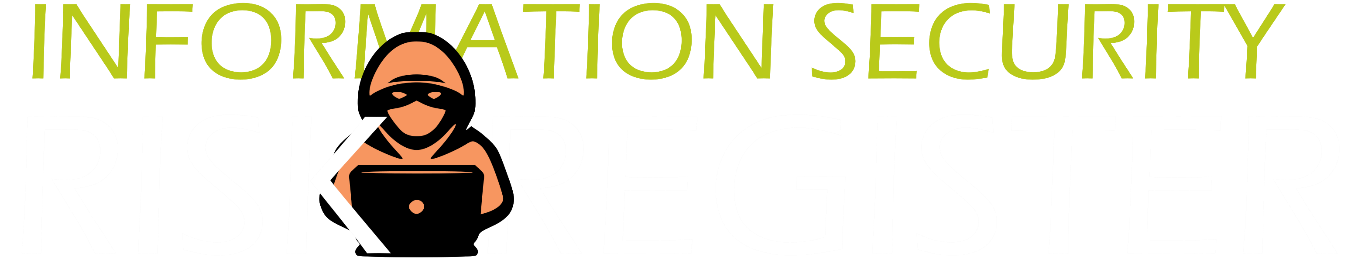 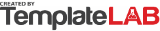 RISK DESCRIPTIONDATE
ADDEDLIKELIHOODIMPACTRESPONSIBLEMITIGATION STRATEGYCLOSURE
DATERISK # 1RISK # 1RISK # 1RISK # 1RISK # 1RISK # 1RISK # 1Not all workstations have backup05/05/2022HIGHLOWB.BranerMake all workstations backup within one month period05/06/2022RISK # 2RISK # 2RISK # 2RISK # 2RISK # 2RISK # 2RISK # 2Unmanaged workstations in inventory05/05/2022HIGHMEDIUMJ.DoeOrganize inventory check © TemplateLab.com  © TemplateLab.com 